Муниципальное дошкольное образовательное автономное учреждение  	Детский сад № 21 «Золушка» Мелеузовского района города Мелеуз       Республики Башкортостан	Спортивно-познавательное развлечение «Город дорожных знаков» для детей старших и подготовительных групп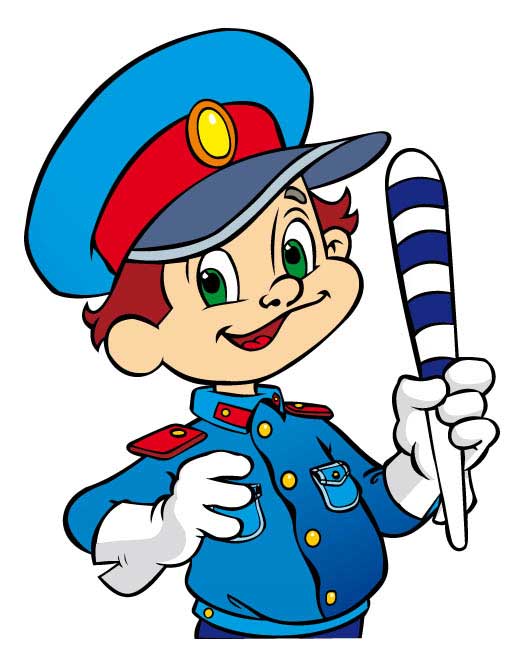 	Инструктор по физической культуре Халикова А.А.
Мелеуз 2016 г.Программное содержание.1. В игровой форме закрепить знания о правилах дорожного движения, дорожных знаках.2. Углубить знания о правилах поведения на улице. Довести до сознания детей, к чему может привести нарушение правил дорожного движения.3. Способствовать развитию осторожности, осмотрительности на дорогах, воспитывать внимание, сосредоточенность. Закреплять умение применять полученные знания в играх и повседневной жизни.Предварительная работа. Подготовка атрибутов и костюмов к мероприятию. Разучивание стихов, песен, танцев. Повторение и изучение правил дорожного движения, знаков, различных ситуаций на дороге и в транспорте, просмотр диафильмов «Наш друг Светофор», «Мы идём через дорогу».Материалы. Макеты дорожных знаков, машин, домов; кубы, «рули», светофор; красного, зеленого и желтого цвета; , жезл; набор дорожных знаков; ; магнитофон, аудиозаписи с музыкой; мультимедиа, слайды с различными ситуациями на дороге и дорожными знаками;Оформление зала. «пешеходный переход», светофор, по всему залу развешаны шары зеленого, желтого и красного цветов.Оборудование. Зал украшен воздушными шарами, дорожными знаками, игрушечными автомобилями, макет светофора, музыкальный центр, мультимедиа, ноутбук, нагрудные знаки для детей, кегли, руль.Дети вбегают в зал под музыку и встают на полукругВед.: Ребята, сегодня у нас с вами развлечение по правилам дорожного движения. Нампредстоит необычное путешествие, мы отправляемся в «Город дорожных знаков»!Вед.: Итак, дети отправляемся в путь на автомобилях.Танец «Автомобили»реб.: О нашем городе большом мы рассказ свой поведём,Где помнить правила движенья все должны без исключенья!Ведущий загадывает загадку:Разных три имеет глаза, но откроет их не сразуЕсли глаз откроет красный —Стоп! Идти нельзя, опасно!Жёлтый свет — погоди,а зелёный — проходи! (светофор)Песня «Светофор» (выходит светофор)Светофор: Я с виду грозный и серьезныйОчень важный светофор.С перекрестка, с перекресткаНа тебя гляжу в упор.Все, что я хочу сказатьНужно по глазам читать!Если свет зажегся красный, значит двигаться опасно!Желтый свет — предупрежденье, жди сигнала для движенья!Свет зеленый говорит — пешеходам путь открыт!Игра «Светофор»:Светофор показывает три цветных круга: красный, желтый, зеленый. Дети выполняют определенные движения.На красный свет все стоим и грозим пальцем,На желтый — стоят и хлопают,На зеленый — идут по кругу.На красный свет выбегает Буратино, звучит звук милицейского свистка, выходит милиционер, берёт за руку Буратино.Дядя Стёпа: Здравствуйте, разрешите представиться — старшина милиции ДядяСтёпа. Это кто при красном свете выбегает напрямик?(обращается к ведущей)Это ваш мальчик?Буратино: Я всем известный Буратино,С ребятами всегда дружу,На знаки я и не гляжу.Где захочется хожу.Я так люблю похулиганить,На красный свет перебежать,И по проезжей части дажеМогу спокойно погулять.Дядя Стёпа: Я всех предупреждаю здесь старательно,Коль видишь ты меня, то будь внимательным!Буратино: Ишь, раскомандовался! Перейду дорогу эту, если даже хода нет!Мне домой вернуться надо, твой не нужен мне совет!Дядя Стёпа: Ты, Буратино, не знаешь к сожаленью правила дорожного движения,Чтоб в городе нашем тебе не пропасть, знаки дорожные должен ты знать.Вот дорожные знаки, запомнить не сложно их,Слушай, друг. Запоминай, даром время не теряй.Буратино: Слушать, запоминать, только время зря терять.Я трудиться не люблю, так домой я добегу.Дядя Стёпа: Стой, дружок, зачем спешишь? Под колёса угодишь.Буратино: Тут нельзя, там нельзя, что же делать мне, друзья?Дядя Стёпа: Тебе готовы мы помочь, но ты всю помощь гонишь прочь.Даём тебе последний шанс и издаём такой указ.Зачислить срочно в город наш, где объясняют без прикрас,И учат знаки понимать, чтоб в нашей жизни не пропасть.Буратино: Что ж, друзья, придётся мне учиться,Чтоб в азбуке дорог не сбиться. (Дядя Стёпа прощается и уходит)Вед.: Ребята, давайте вспомним, какие есть знаки.Дети: — Запрещающие!Вед: Есть знаки:Дети: — Предупреждающие!Вед: Есть знаки:Дети: — Информирующие!Вед.:Словесная игра «Разрешается-запрещается»:1. Идти толпой по тротуару…Все вместе: Раз-ре-ша-ет-ся!2. Играть возле проезжей части…Все вместе: За-пре-ща-ет-ся!3. Быть примерным пешеходом:.Все вместе: Раз-ре-ша-ет-ся!4. Ехать «зайцем», как известно:Все вместе: За-пре-ща-ет-ся!5. Уступить старушке место:Все вместе: Раз-ре-ша-ет-ся!6. Переход при красном свете:Все вместе: За-пре-ща-ет-ся!7. При зеленом даже детям:Все вместе: Раз-ре-ша-ет-ся!8. Уважать правила дорожного движения…Все вместе: Раз-ре-ша-ет-ся! Эстафета «Собери дорожный знак»Вед.: Нам помогут, нам расскажут честь по чести, что и как,Нам дорогу все укажут, уважайте каждый знак.Узнавать легко и просто надо с ними всем дружить,Чтоб по шумным перекрёсткам и по улицам ходить.(дети поочерёдно поднимают свои «Дорожные знаки» и рассказывают о них)Вед.: Ну а теперь все знаки становитесь дружно в рядИ все правила движенья расскажите для ребят.Реб.: Мы — важные знаки, дорожные знаки,На страже порядка стоим.Вы правила знайте и их соблюдайте,А мы вам помочь поспешим.Реб.: По полоскам чёрно-белымЧеловек шагает смело.Знает: там, где он идёт,-Пешеходный переход.Реб.: Эй, водитель, осторожно!Ехать быстро невозможно.Знают люди все на свете —В этом месте ходят дети.Реб.: В дождь и ясную погоду здесь не ходят пешеходы.Говорит им знак одно: вам ходить запрещено!Реб.: Знак «Дорожные работы», чинит здесь дорогу кто — то.Скорость сбавить нужно будет, там ведь на дороге люди!Реб.: Знак водителей стращает, въезд машинам запрещает.Не пытайтесь сгоряча ехать мимо «кирпича».Реб.: Знак ребят предупреждает, от несчастья ограждает.Переезд! Во всю гляди! За шлагбаумом следи!Реб.: Круг окрашен в синий цвет, а в кругу велосипед.Веселей, дружок кати, лишь педалями крути.Реб.: Круг окрашен в красный цвет, а внутри велосипед.Этот знак всем говорит: «Велосипеду путь закрыт»!Вед.: Ну, что, Буратино, всё запомнил?Буратино: Запомнил!Вед: Ты готов экзамен сдать, чтоб скорей домой попасть?Буратино: Готов!Вед.: Сейчас мы это проверим.Игра-эстафета «Извилистая дорога»1. Кто из вас идёт вперёд только там где переход?Ответ: — Это я, это я, это все мои друзья!2.Кто бежит вперёд так скоро, что не видит светофора?Ответ: Нет не я, нет не я, это не мои друзья.3.Кто, из вас, идя домой держит путь по мостовой?Ответ::4. Знает кто, что красный свет — это значит, хода нет?Ответ: Это я, это я, это все мои друзья!5. Кто из вас в вагоне тесном уступал старушке место?Ответ:6. Кто на скользкую дорогу выбегает в непогоду?Вед: Мы рады за тебя, Буратино, теперь ты знаешь правила дорожного движения! Но ихнужно не только знать, но и выполнять!Реб.: Помни! На дорогах трудностей так много!Помни! На дорогах тысячи машин!Помни! Перекрёстков много на дорогах!Помни — эти правила нужны!Вед.: Вот и подошло к концу наше путешествие в «Город дорожных знаков». Я вижу, что вы знаете правила дорожного движения, дорожные знаки, и в течении года будетезакреплять знания о них. И на память я хочу подарить вам вот эту книжку, в нейнаписаны все правила дорожного движения.Вед.: Наше путешествие подошло к концу, нам нужно возвращаться обратно в детский сад.